СОЗДАНИЕ ЗОНЫ БЛИЖАЙШЕГО РАЗВИТИЯ ДЛЯ ПРЕОДОЛЕНИЯ НЕДОСТАТКОВ ИНТЕЛЛЕКТУАЛЬНОЙ ДЕЯТЕЛЬНОСТИ И АДАПТАЦИЯ РЕБЕНКА С ОВЗ К ОКРУЖАЮЩЕМУ МИРУЛЁВШИНА ДАРЬЯ СЕРГЕЕВНА, педагог дополнительного образования МБУДО «Центр внешкольной работы», г. ТулаОхват обучающихся в Центре внешкольной работы, где я работаю с 2019 года на сегодняшний день 2800 человек, из них более 18 детей с ограниченными возможностями (ОВЗ) и 17 инвалидов в возрасте от 5 до 18 лет, нуждающихся в коррекционных занятиях. В практике педагогов Центра на протяжении многих лет - дети с разными диагнозами. Например, синдром Пра́дера — Ви́лли, сходящееся содружественное косоглазие, аутизм, синдром Кабуки, синдром Дауна, ЗПР и другие.Основной целью работы с данной категорией детей является создание оптимальных условий активизации основных линий развития, успешного обучения и социальной адаптации.Я придерживаюсь мнения ученых, которые суть инклюзии видят в том, что система образования подстраивается под ребенка, а не ребенок под систему. Инклюзивное образование - это признание особенностей развития ребенка и его способности к обучению, которое ведется способом, наиболее подходящим каждому ребенку.Ценность каждого человека не зависит от его способностей и достижений. Главное право каждого ребёнка – право на полноценное детство, сочетающее в себе эмоционально комфортное состояние и полноценное психофизическое развитие.Дети с интеллектуальной недостаточностью особенно нуждаются в целенаправленном обучении. Они не усваивают общественный опыт спонтанно. У них отсутствует интерес к окружающему миру. Современные подходы к обучению и воспитанию детей с интеллектуальными нарушениями требуют максимальной индивидуализации (инклюзивного обучения) и учета потребностей каждого ребенка в образовательном процессе. В Центре внешкольной работы данные дети имеют возможность заниматься прикладным творчеством по дополнительным общеобразовательным программам: «Бисероплетение», «Умелые руки», «Волшебное тесто», «Волшебный сундучок», «Изостудия», а также «Аэробика с элементами танца» и в клубе «Центр добрых сердец». В работе клуба участвуют обучающиеся Центра, волонтеры, педагоги, социальные партнеры. Действующий состав клуба   насчитывает 57 человек: детей и взрослых. В рамках деятельности клуба организованы занятия в театральной инклюзивной студии «Радуга» совместно с общественным Сообществом Активных Родителей Особенных Детей. Это обогащает социальный опыт детей, расширяет круг их общения. А для семьи, воспитывающей ребенка с ограниченными возможностями здоровья создает дополнительные возможности интеграции в социум.Дети активно и охотно участвуют в мероприятиях различного уровня: экологическом фестивале для детей с ОВЗ и детей-инвалидов «Три вехи в истории Страны!», областных конкурсах художественного творчества «С любовью к Туле» и «Верните в моду доброту», в других праздниках детства.По запросу родителей для детей с ограниченными возможностями здоровья и детей с аутизмом 5-13 лет, посещающих и не посещающих кружки Центра, возникла необходимость создания развивающей программы, которую я назвала «Лесенка Радости». Педагогическая целесообразность программы «Лесенка радости» заключается в: - раннем выявлении и начале целенаправленной развивающей работы; - определении содержания и методов обучения и воспитания; - реализации единства требований к воспитанию и обучению ребенка в семье и в Центре внешкольной работы; - комплексной реабилитации ребенка с нарушениями в развитии.В начале учебного года со всеми обучающимися проводится диагностика на уровень развития психических процессов. По результатам этих диагностик составляется индивидуальный образовательный маршрут для каждого обучающегося. В индивидуальном образовательном маршруте указываются: Ф.И.О. ребёнка, основание для создания индивидуального образовательного маршрута (по результатам проведённых диагностик), характеристика личностных качеств. 	Затем составляется индивидуальный учебный план работы для каждого ребёнка на весь учебный год.В программу включены упражнения и игры на развитие психических процессов; развитие речевых навыков, работа над предложением и связной речью; на формирование изобразительно – графических способностей и развитие мелкой моторики; формирование понимания текста; принятие разных эмоций и действий в соответствии с ними в контексте ситуации; формирование позитивного настроя и снятие напряженности; повышение самооценки.Интерес у детей вызывают такие упражнения как, выполнение заданий по образцу «Сложи предметы из геометрических фигур», работа с пазлами и другие тактильные упражнения. Труднее им с выполнением слуховых заданий, заданий на память, формулировку связного ответа на вопросы при работе с сюжетными картинами. При затруднении выполнения данных заданий, используется метод усложнения «от простого к сложному». При работе со слуховыми заданиями сначала обеспечивается чёткое произношение каждого слова, а также привлекается наглядный метод для более чёткого запоминания слова, далее работа продолжается без картинок.Для формулировки чётких ответов на вопросы при работе с сюжетными картинами ребёнку предлагаются картинки с простым сюжетом и с меньшим количеством героев. На основе выявленных на практике трудностей у детей с ОВЗ к программе «Лесенка радости» мною составлен методический сборник комплекса упражнений. В данном сборнике представлены задания, чётко разграниченные по сложности и по направленности на психические процессы: - упражнения на развитие зрительного восприятия;- упражнения на развитие слухового восприятия;- упражнения на развитие логического мышления;- упражнения на визуализацию;- упражнения, направленные на наглядно-образное мышление.Данный сборник опубликован на https://www.art-talant.org и имеет положительные отзывы из других регионов. Предоставляю ссылку на сборник Методический сборник комплекса игр и упражнений для коррекционных развивающих занятий с детьми ЗПР и ОВЗ (art-talant.org)По итогам 2-х-летнего обучения у всех детей заметно улучшение в общих процессах развития. Новые задания с новыми условиями выполнения у детей вызывают более углубленный интерес. По завершению обучения по данной программе дети становятся трудолюбивее, целеустремлённее в достижении поставленных целей, элементарных навыках общения со своими сверстниками.  Им становятся понятны эмоции и чувства других людей. Они запоминают, и называет основные геометрические фигуры, выделяют отдельные предметы, обобщают и называют их. 	Дети учатся использовать речевые и неречевые средства для выражения и понимания эмоций, формулировать собственное мнение, сравнивать противоположные понятия и передавать своё эмоциональное состояние, дифференцировать цвета и их оттенки. Они получают навыки социального поведения, готовить рабочее место к выполнению практической и творческой работы, рассказывать о последовательности её выполнения, а также давать оценку результатам своей работы, используя слова.На основе полученного опыта работы по данной программе для родителей проводятся индивидуальные консультации, выдаются рекомендации, разработана памятка «Общие рекомендации родителям по оказанию ребёнку помощи в развитии и адаптации». Дополнительное образование детей проектируются как средство создания социальной среды культурного развития личности в процессе образования, погружая «особых» детей в среду сверстников, включая в совместную деятельность не только с детьми, но и со взрослыми: родителями и педагогами, приобщая к общепринятым нормам и правилам общения и поведения, раскрывая индивидуальные способности, данные природой. Тем самым расширяя зону ближайшего развития ребенка с ОВЗ.Главное – установить личный контакт!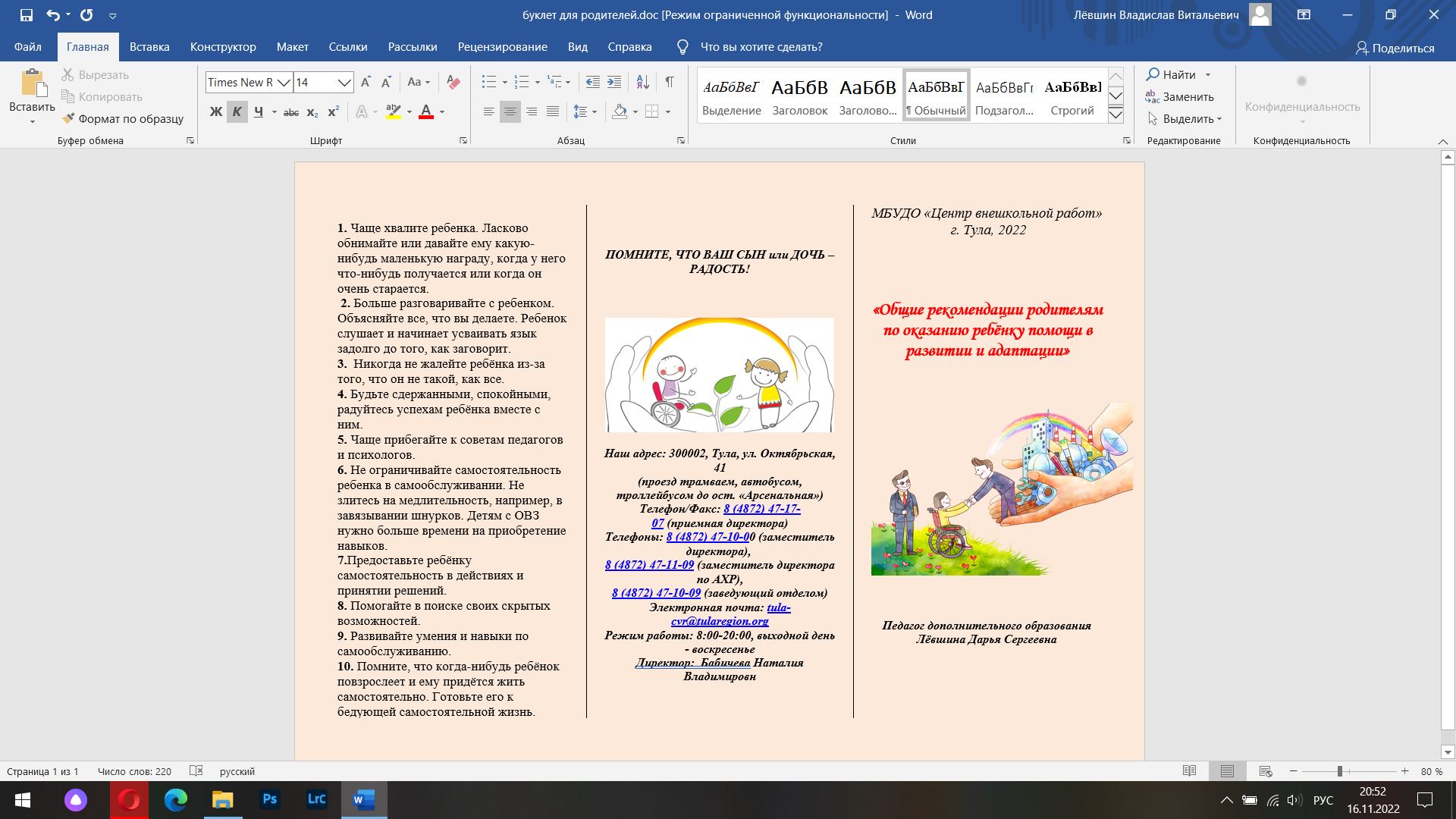 